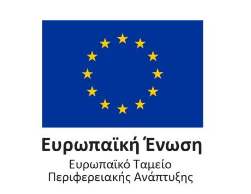 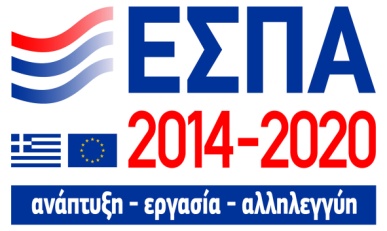 ΕΝΕΓΡΕΙΑΚΗ ΑΝΑΒΑΘΜΙΣΗ 2ΟΥ ΓΥΜΝΑΣΙΟΥ ΤΡΙΚΑΛΩΝΕΝΕΓΡΕΙΑΚΗ ΑΝΑΒΑΘΜΙΣΗ 2ΟΥ ΓΥΜΝΑΣΙΟΥ ΤΡΙΚΑΛΩΝΕΠΙΧΕΙΡΗΣΙΑΚΟ ΠΡΟΓΡΑΜΜΑ:ΠΕΡΙΦΕΡΕΙΑΚΟ ΕΠΙΧΕΙΡΗΣΙΑΚΟ ΠΡΟΓΡΑΜΜΑ ΘΕΣΣΑΛΙΑΣ 2014-2020ΔΙΑΡΘΡΩΤΙΚΟ ΤΑΜΕΙΟ :Ε.Τ.Π.Α (Ευρωπαϊκό Ταμείο Περιφερειακής Ανάπτυξης)ΔΙΚΑΙΟΥΧΟΣ:ΔΗΜΟΣ ΤΡΙΚΚΑΙΩΝΠΡΟΫΠΟΛΟΓΙΣΜΟΣ  Δ.Δ:1.465.000,00€ΣΥΝΟΠΤΙΚΗ  ΠΕΡΙΓΡΑΦΗ- ΣΚΟΠΙΜΟΤΗΤΑ:Η πράξη αφορά στην ενεργειακή αναβάθμιση του κτιρίου του 2ου Γυμνασίου Τρικάλων. Πρόκειται για υφιστάμενο σχολικό κτίριο Ενεργειακής Κατηγορίας Ε το οποίο αναμένεται να αναβαθμιστεί σε Κατηγορία Β+ με βελτίωση των ενεργειακών χαρακτηριστικών του.Η ενεργειακή αναβάθμιση κτιρίου περιλαμβάνει τις εξής παρεμβάσεις:• Εφαρμογή συστήματος θερμομόνωσης στο κτιριακό κέλυφος - τοιχοποιία, όπου θα τοποθετηθεί εξωτερική θερμομόνωση .• Κατασκευή θερμομόνωσης στην οροφή του κτιρίου εξωτερικά, κάτω από την υφιστάμενη στέγη.• Αντικατάσταση των κουφωμάτων με θερμοδιακοπτόμενα κουφώματα και ενεργειακούς υαλοπίνακες.• Αντικατάσταση φωτιστικών σωμάτων με νέα φωτιστικά εξοικονόμησης ενέργειας (led).• Εγκατάσταση συστήματος εξαερισμού-αερισμού-ανάκτησης θερμότητας.• Aναβάθμιση του συστηματος θέρμανσης (αντικατάσταση λέβητα και θερμαντικών σωμάτων)• Τοποθέτηση φωτοβολταϊκών πλαισίων παραγωγής ηλεκτρικής ενέργειας με ενεργειακό συμψηφισμό.Προβλέπεται η Έκδοση Πιστοποιητικού Ενεργειακής Απόδοσης, για την επιβεβαίωση των αποτελεσμάτων.ΚΩΔΙΚΟΣ ΟΠΣ:5089221ΑΠΟΦΑΣΗ ΕΝΤΑΞΗΣ:3715/9-9-2021 (ΑΔΑ:Ψ0ΥΑ7ΛΡ-3ΜΧ)